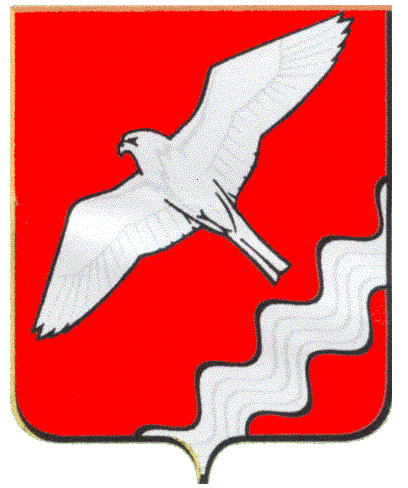 АДМИНИСТРАЦИЯ МУНИЦИПАЛЬНОГО ОБРАЗОВАНИЯ КРАСНОУФИМСКИЙ ОКРУГ                                           ПОСТАНОВЛЕНИЕот   19.07.2018 г.   № 675г. КрасноуфимскО     запрете      продажи       алкогольнойи         спиртосодержащей        продукции в      период      проведения         массовыхмероприятий в д. Марийский Усть-МашВ целях   предупреждения чрезвычайных ситуаций в местах с массовым пребыванием людей в день проведения праздничных мероприятий,                                в соответствии с Федеральным законом от 22.11.1995 №171-ФЗ «О государственном регулировании производства и оборота этилового спирта, алкогольной и спиртосодержащей продукции и об ограничении потребления  (распития) алкогольной продукции», законом Свердловской области от 29.10.2013 №103-ОЗ «О регулировании отдельных отношений в сфере розничной продажи алкогольной продукции и ограничения ее потребления на территории Свердловской области», постановлением Правительства Свердловской области от 30.05.2003 №333-ПП «О мерах по обеспечению общественного порядка и безопасности при проведении на территории Свердловской области мероприятий с массовым пребыванием людей»,                           и ст.ст.  26, 31 Устава Муниципального образования Красноуфимский  округ, П О С Т А Н О В Л Я Ю:1. Запретить продажу алкогольной  и спиртосодержащей продукции всем хозяйствующим субъектам, осуществляющим розничную продажу алкогольной продукции, в  период  проведения  праздничного мероприятия  «День деревни»в  д. Марийский Усть-Маш  Красноуфимского района 04 августа 2018 года                  с 10 ч. 00 мин. до 18 ч.00 мин.;2. Рекомендовать МО МВД России «Красноуфимский» (Н.С. Колчанов) осуществлять контроль за исполнением ограничения продажи алкогольной и спиртосодержащей продукции.     		3. Комитету по экономике Администрации Муниципального образования Красноуфимский округ (Н.Н.Кузнецова) совместно с начальником территориального отдела С.И. Николаевым довести данную информацию до руководителей организаций, индивидуальных предпринимателей, осуществляющих розничную торговлю в период проведения массового мероприятия.          4. Опубликовать данное постановление в газете «Вперед» и разместить на официальном  сайте  Муниципального образования  Красноуфимский  округ.       	5. Контроль  за  исполнением  настоящего  постановления   возложить                  на  председателя комитета по экономике  Администрации  Муниципального образования Красноуфимский  округ  Н.Н. Кузнецову.Глава  Муниципального образованияКрасноуфимский  округ                                                                 О.В. Ряписов